بسمه تعالی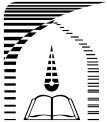 کاربرگ درخواست اجرای برنامه انجمن‌های علمي دانشجوييانجمن: ________________________دبیر: _________________________کارگاه آموزشی□  بازدید علمی□  سخنرانی□  میزگرد□  کرسی آزاداندیشی□  نمایشگاه □  همایش□  سایر موارد: __________ ضرورت اجرای برنامه:  زمان اجرای برنامه (تاریخ و ساعت):                                                          محل اجرای برنامه:  مخاطبان یا شرکت‌کنندگان در برنامه:   اسامی و سِمت سخنرانان و مدعوین برنامه: شرح هزینه‌ها و امکانات درخواستی اجرای برنامه: درخواست‌های مورد تأیید (در این قسمت چیزی ننویسید)توجه: دبیر انجمن موظف است روز بعد از اجرای برنامه، ضمن ارائه گزارش و مستندات (عکس) برای تسویه حساب اقدام مقتضی را صورت دهد. بدیهی است در صورت عدم ارائه گزارش و تسویه نهایی، بررسی و صدور مجوز برای سایر برنامه‌های پیشنهادی انجمن امکان پذیر نخواهد بود. گزارش مذکور باید به صورت تایپ شده در برنامه word باشد و عکس‌های برنامه نیز حداقل شامل 2 قطعه عکس رنگی با کیفیت و اندازه مناسب از اجرای برنامه و نشان‌دهنده مخاطبان    یا حُضار و نیز سخنرانان و مدعوین برنامه باشد و دبیر محترم انجمن آنها را در یک فولدر با نام برنامه به صورت حضوری یا ایمیل انجمن‌های علمی ارائه نماید.عنوان برنامهامضای دبیر انجمنتأیید مدیر گروه/ استاد مشاورتأیید مسئول انجمن‌های علمیتأیید مدیر سیاستگذاری و برنامه‌ریزینام و نام‌خانوادگی:نام و نام‌خانوادگی:نام و نام‌خانوادگی:نام و نام‌خانوادگی: